О профилактике COVID-19 в летний период03.08.2022 г.С приходом новых подвариантов штамма "Омикрон" в Россию риски инфицирования COVID-19 в летний период увеличиваются.

В связи с этим Роспотребнадзор рекомендует не забывать о простых мерах предосторожности. Эти же меры помогут вам, вашим близким и друзьям снизить риски заражения другими респираторными заболеваниями, в том числе гриппом.

1.     При плохом самочувствии избегайте контакта с окружающими, даже если у вас отрицательный результат ПЦР-теста на COVID-19.

2. Если заболели – оставайтесь дома.

3.     Не занимайтесь самолечением. Если вы почувствовали, что заболели и симптомы болезни нарастают, немедленно обратитесь за медицинской помощью – вызовите врача на дом и следуйте его рекомендациям. Лечитесь и принимайте лекарства только по назначению врача.

4.     Регулярно проветривайте помещения (желательно в течение 30 минут). Наиболее эффективный способ проветривания – сквозной, когда одновременно открыты противоположные окна. Постоянно приоткрытые окна не позволяют обеспечить необходимый воздухообмен.

5.     Защитите себя от тяжелого течения болезни с помощью вакцинации. Помните, что рекомендуется прививаться от COVID-19 каждые полгода. Регулярная ревакцинация помогает поддерживать необходимый уровень иммунитета.

6.     Мойте руки! Мытьё рук с мылом – простая и известная всем с раннего детства процедура – является важным элементом профилактики коронавирусной инфекции.

7.     В местах массового скопления людей рекомендуется использовать маску. Это особенно важно для уязвимых категорий населения, в число которых входят пожилые люди и люди с хроническими заболеваниями.
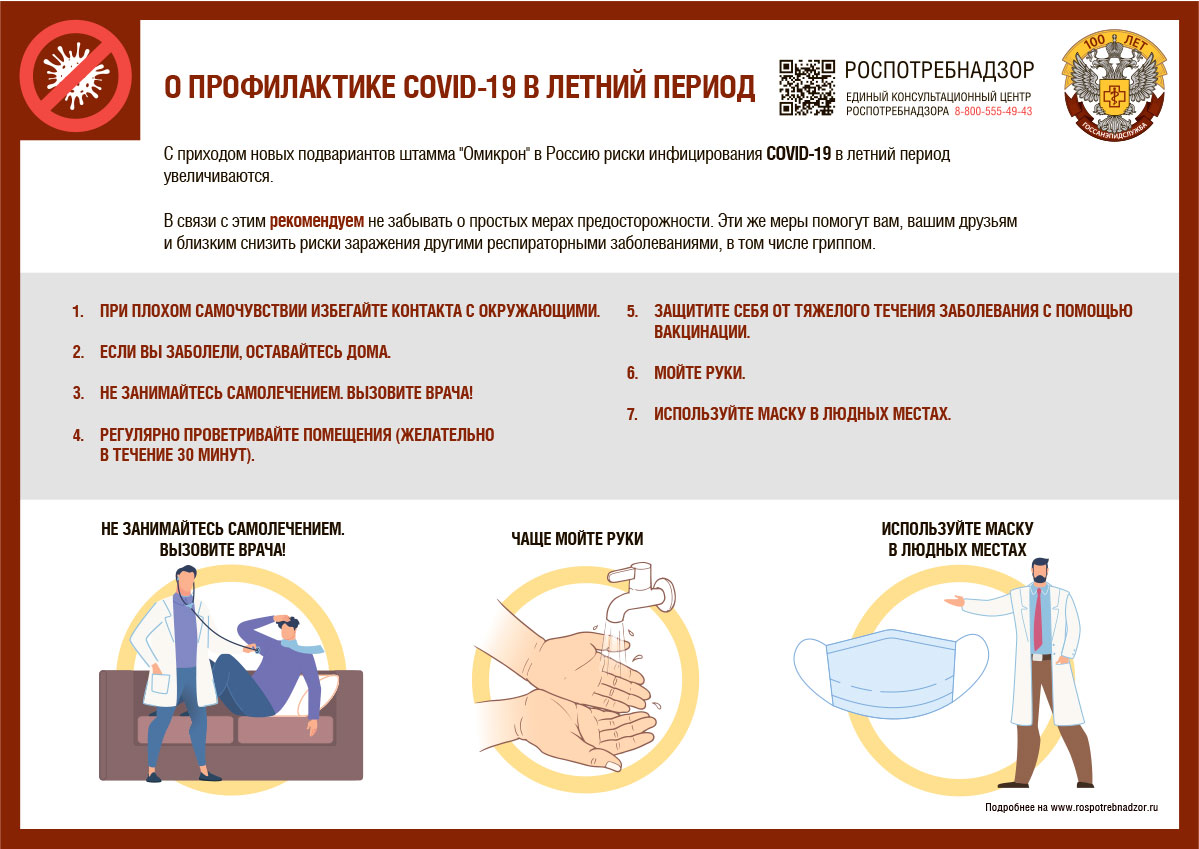 

Главная | Cписок новостей 